 1.男子组体能测评合格标准 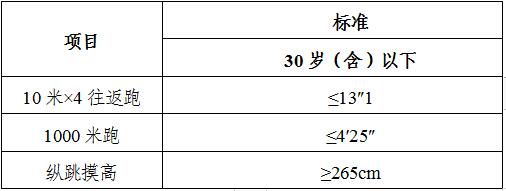    2.女子组体能测评合格标准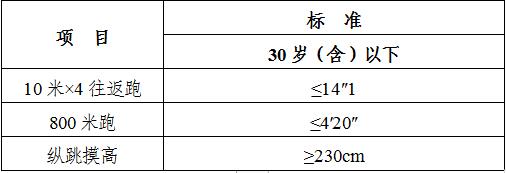 